”The Help Mama” List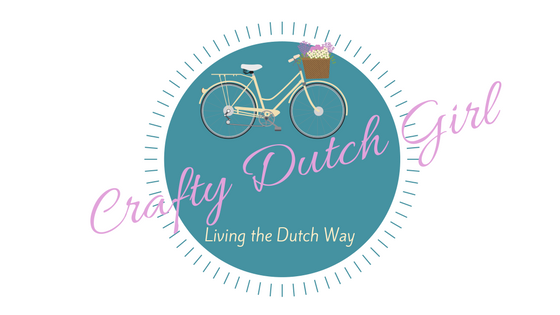 Always clean up after yourself.For Example: Did you make breakfast? Leave the counter like it was before you made your breakfast.Make homeworkUnload dishwasherLoad dishwasherUnload and fold clothes from the dryerVacuum the floorsClean the shoe rack, wipe it clean, dry it off, put the shoes back onWater plants inside (once a week)Clean your room Fold clothes, put them nicely in your closetChange bed sheetsDirty clothes and sheets in the laundry basketWipe surfaces with damp clothClean up desk and wipe offClean up things from the floorClean things from under your bed.Vacuum the floorPlay with your younger sibling (pick 2)Make puzzlesRead booksDraw or paint with water colors or pencilsPlay a board gameBuild a fortBuild with train tracks or LegoWatch something on TV or play a video game